DATE:Name:
Banking Service Name
Address:To whomsoever it may concern:We are writing this letter to inform you that _____________ (person’s name), ID number ___________ has been associated with our banking service since ____________ (date). H/she is of good character and shares a great banking relationship with our organization.We are confident to say that (person’s name) _________ handles his/her financial affairs and obligations in quite a satisfactory manner. In all these years __________ has dutifully complied with all his/her financial obligations and managed to get a good credit worth.We recommend Mr./Ms. ___________ to get a loan or any other financial service by your organization, as we are sure he/she will comply with your terms in a faithful manner.Name:Savings Account Number:Account opened on:Current balance of $__________as of date __________Should you need any clarification or details concerning this, please feel free to let us know.Telephone Number:
Email id:
Name of officer:
Designation:
Email: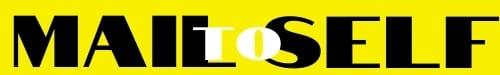 